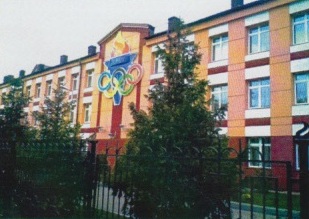 27-28 марта 2014 года  на базе Государственного бюджетного  образовательного учреждения среднего профессионального образования «Казанское училище олимпийского резерва»  прошла IX Всероссийская студенческая научно-практическая конференция «Физическая культура, спорт и туризм на современном этапе: реалии и перспективы развития»      Целью конференции было стимулирование и развитие студенческой научной мысли и  активизация исследовательского потенциала студентов.    Представителем нашего техникума был студент 1 курса очной формы обучения Перевязкин Алексей Петрович. Он выступил в секции  «Психолого-педагогические и медико-биологические аспекты подготовки олимпийского резерва» с исследовательской работой «Твердость характера и спортивная деятельность», научный руководитель - преподаватель Щедрин Дмитрий Сергеевич. По итогам конференции они получили сертификаты участников.   Также в рамках конференции состоялся круглый стол на тему «К вопросу о повышении качества учебно-воспитательного процесса в профессиональных образовательных организациях спортивной направленности» с участием представителей нашего техникума- заместителя директора по учебной работе Бирюковой О.В. и методиста Исаковой М.И.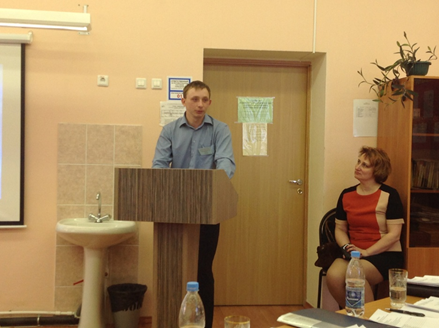 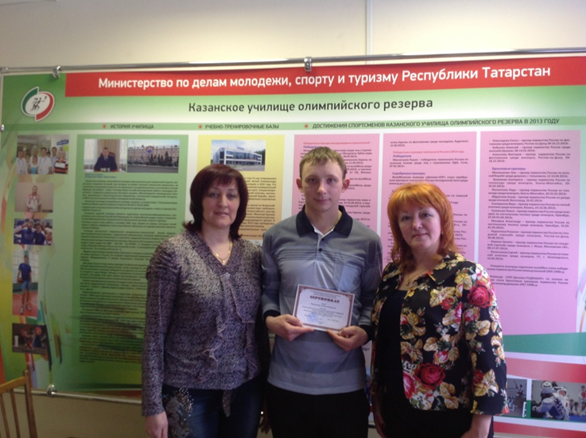 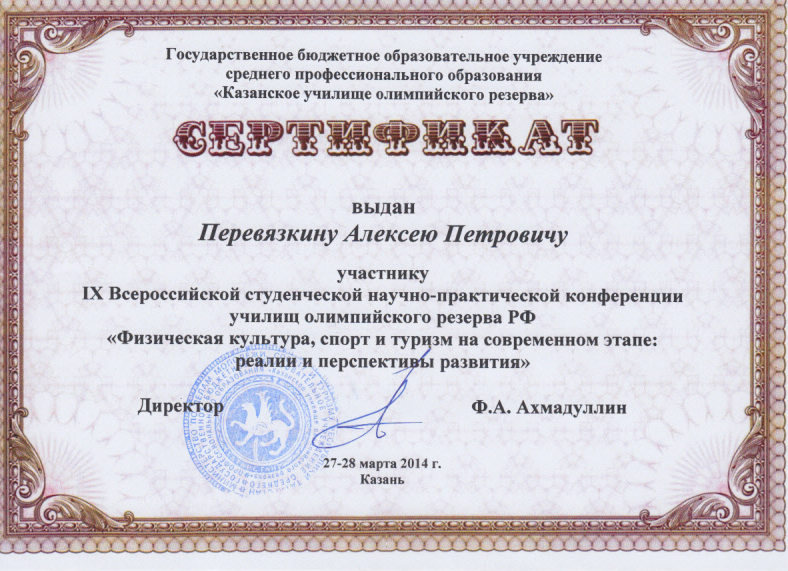 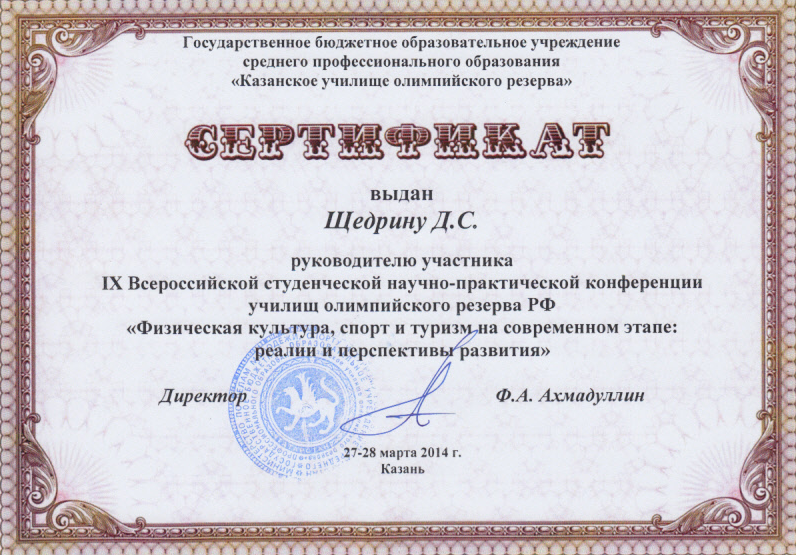 